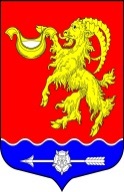 Местная администрация муниципального  образования Горбунковское сельское поселение муниципального образования Ломоносовского муниципального района Ленинградской областиПОСТАНОВЛЕНИЕ «Об утверждении порядка проведения антикоррупционной экспертизы постановлений местной администрации муниципальногообразования Горбунковское сельское поселение и их проектов»В соответствии с Федеральными законами от 06.10.2003 № 131-ФЗ «Об общих принципах организации местного самоуправления в Российской Федерации», Федеральными законами от 25 декабря 2008 года № 273-ФЗ «О противодействии коррупции», от 17 июля 2009 года  № 172-ФЗ «Об антикоррупционной экспертизе нормативных правовых актов и проектов нормативных правовых актов», Уставом муниципального образования Горбунковское сельское поселение муниципального образования Ломоносовский муниципальный район Ленинградской области,                                                  ПОСТАНОВЛЯЕТ:Утвердить порядок проведения антикоррупционной экспертизы постановлений местной администрации муниципального образования Горбунковское сельское поселение и их проектов, согласно Приложение № 1.Признать утратившим силу Постановление местной администрации МО Горбунковское сельское поселение от 17 октября 2019 г. № 198 «Об утверждении Положения о порядке проведения антикоррупционной экспертизы муниципальных правовых актов местной администрации муниципального образования Горбунковское сельское поселение и проектов нормативных правовых актов»Настоящее постановление подлежит размещению на официальном сайте муниципального образования Горбунковское сельское поселение по электронному адресу: www.gorbunki-lmr.ru.Постановление вступает в силу со дня его официального опубликования.Контроль за исполнением настоящего постановления оставляю за собой. И.о. главы местной администрацииМуниципального образованияГорбунковское сельское поселение                                                                     П.А.РушПриложение № 1к постановлению местной администрациимуниципального образованияГорбунковское сельское поселениеот _________ 2021 г.  № ____Порядок проведения антикоррупционной экспертизы постановлений местной администрации муниципального образования Горбунковское сельское поселение и их проектов1. Общие положения1.1. Настоящий Порядок в соответствии с Федеральным законом от 17 июля 2009 года № 172-ФЗ «Об антикоррупционной экспертизе нормативных правовых актов и проектов нормативных правовых актов» регулирует проведение антикоррупционной экспертизы постановлений местной администрации муниципального образования Горбунковское сельское поселение (далее – администрация, постановление) и проектов постановлений местной администрации муниципального образования Горбунковское сельское поселение (далее - проект постановления) в целях выявления коррупциогенных факторов и их последующего устранения, а также процедуру подготовки экспертных заключений по результатам антикоррупционной экспертизы постановлений и проектов постановлений.1.2. В целях настоящего порядка применяются следующие понятия:антикоррупционная экспертиза - экспертное исследование с целью выявления в постановлениях и проектах постановлений коррупциогенных факторов и их последующего устранения;экспертное заключение - экспертное заключение по результатам антикоррупционной экспертизы постановления или проекта постановления;сеть Интернет - информационно-телекоммуникационная сеть «Интернет».2. Порядок проведения антикоррупционной экспертизы проектов постановлений2.1. Антикоррупционная экспертиза проектов постановлений администрации проводится при осуществлении их правовой (юридической) экспертизы в соответствии с методикой проведения антикоррупционной экспертизы нормативных правовых актов и проектов нормативных правовых актов, утвержденной постановлением Правительства Российской Федерации от 26 февраля 2010 года № 96 «Об антикоррупционной экспертизе нормативных правовых актов и проектов нормативных правовых актов» (далее - Методика).2.2. Антикоррупционная экспертиза проектов постановлений проводится правовой (юридической) службой администрации, (а при ее отсутствии – муниципальным служащим, в должностные обязанности которого входит правовое (юридическое) сопровождение деятельности администрации).2.3. Срок проведения антикоррупционной экспертизы проектов постановлений составляет не более пяти дней.2.4. По результатам проведения антикоррупционной экспертизы проектов постановлений правовая (юридическая) служба администрации, (а при ее отсутствии – муниципальный служащий, в должностные обязанности которого входит правовое (юридическое) сопровождение деятельности администрации), проводившие антикоррупционную экспертизу, подготавливают экспертное заключение, которое должно содержать следующие сведения:дата подготовки экспертного заключения;наименование проекта постановления, прошедшего антикоррупционную экспертизу;положения проекта постановления, содержащие коррупциогенные факторы (в случае выявления);предложения о способах устранения выявленных в проекте постановления положений, содержащих коррупциогенные факторы (в случае выявления).В экспертном заключении могут быть отражены возможные негативные последствия сохранения в проекте постановления администрации положений, содержащих коррупциогенные факторы, а также выявленные при проведении антикоррупционной экспертизы положения, которые не относятся к коррупциогенным факторам, но могут способствовать созданию условий для проявления коррупции.2.5. Экспертное заключение подписывается заместителем главы администрации, курирующим структурное подразделение администрации, являющегося разработчиком соответствующего проекта постановления.2.6. Положения проекта постановления, содержащие коррупциогенные факторы, а также положения, способствующие созданию условий для проявления коррупции, выявленные при проведении антикоррупционной экспертизы, устраняются разработчиком проекта постановления на стадии его доработки.3. Порядок проведения антикоррупционной экспертизы постановлений3.1. Антикоррупционная экспертиза постановлений проводится правовой (юридической) службой администрации, (а при ее отсутствии – муниципальным служащим, в должностные обязанности которого входит правовое (юридическое) сопровождение деятельности администрации), при проведении их правовой (юридической) экспертизы и мониторинге их применения в соответствии с Методикой.3.2. По результатам проведения антикоррупционной экспертизы постановления правовая (юридическая) служба администрации, (а при ее отсутствии – муниципальный служащий, в должностные обязанности которого входит правовое (юридическое) сопровождение деятельности администрации), подготавливает экспертное заключение, которое должно содержать следующие сведения:дата подготовки экспертного заключения;дата принятия (издания), номер, наименование постановления, являющегося объектом антикоррупционной экспертизы;положения постановления администрации, содержащие коррупциогенные факторы (в случае выявления);предложения о способах устранения выявленных в постановлении, содержащих коррупциогенные факторы (в случае выявления).В экспертном заключении могут быть отражены возможные негативные последствия сохранения в постановлении положений, содержащих коррупциогенные факторы, а также выявленные при проведении антикоррупционной экспертизы положения, которые не относятся к коррупциогенным факторам, но могут способствовать созданию условий для проявления коррупции.3.3. Экспертное заключение подписывается заместителем главы администрации, курирующим структурное подразделение администрации, являющегося разработчиком соответствующего проекта постановления.Положения постановлении, содержащие коррупциогенные факторы, а также положения, способствующие созданию условий для проявления коррупции, выявленные при проведении антикоррупционной экспертизы, подлежат устранению разработчиком такого постановления, а при его отсутствии - иным муниципальным служащим, назначенным главой администрации муниципального образования Горбунковское сельское поселение.4. Независимая антикоррупционная экспертиза постановлений и проектов постановлении4.1. Для обеспечения проведения независимой антикоррупционной экспертизы проекта постановления структурное подразделение администрации, являющееся разработчиком проекта постановления, организует его размещение на официальном интернет-портале администрации в сети «Интернет» в течение рабочего дня после окончания его разработки с указанием адреса электронной почты для направления заключений, а также даты начала и даты окончания приема заключений по результатам независимой антикоррупционной экспертизы. Срок, на который проект постановления размещается в сети Интернет, не может составлять менее семи дней.4.2. Прием и рассмотрение заключений, составленных независимыми экспертами, проводившими независимую антикоррупционную экспертизу, осуществляет структурное подразделение администрации, являющееся разработчиком проекта постановления, а в случае если заключение, составленное независимыми экспертами, проводившими независимую антикоррупционную экспертизу поступило на действующее постановление его рассмотрение осуществляет муниципальный служащий, в должностные обязанности которого входит правовое (юридическое) сопровождение деятельности администрации).4.3. По результатам рассмотрения составленного независимым экспертом заключения независимому эксперту направляется мотивированный ответ, за исключением случаев, когда в заключении отсутствуют предложения о способе устранения выявленных коррупциогенных факторов.5. Учет результатов антикоррупционной экспертизы постановлений и проектов постановленийС целью организации учета результатов антикоррупционной экспертизы постановлений и проектов постановлений в администрации лицом, уполномоченным главой администрации составляются соответствующие отчеты:промежуточный (полугодовой) отчет - до 5 июля текущего года;итоговый отчет - до 15 января года, следующего за отчетным.Отчеты формируются по форме согласно приложению к настоящему Порядку.Приложениек порядку проведения антикоррупционной экспертизы постановлений местной администрации муниципального образования Горбунковское сельское поселение и их проектов (Форма)________________________________________ отчет(промежуточный/итоговый)о результатах антикоррупционной экспертизы постановлений и проектов постановлений в 20__ годуРезультаты проведенных антикоррупционных экспертизпроектов постановленийПеречень проведенных антикоррупционных экспертиз постановленийРезультаты независимой антикоррупционной экспертизыпроектов постановлений <3>Результаты независимой антикоррупционной экспертизыпостановлений <3>Примечания:<1> Наименования коррупциогенных факторов приводятся в соответствии с Методикой проведения антикоррупционной экспертизы нормативных правовых актов и проектов нормативных правовых актов, утвержденной постановлением Правительства Российской Федерации от 26 февраля 2010 года № 96 «Об антикоррупционной экспертизе нормативных правовых актов и проектов нормативных правовых актов».<2> В случае если в проекте постановления выявлены коррупциогенные факторы, указываются наименование соответствующего проекта постановления и дата подготовки экспертного заключения.<3> Заполняется при условии поступления в отчетном году в администрацию соответствующих заключений независимых экспертов.<4> Прилагаются копии заключений.<5> Прилагаются копии ответов независимым экспертам.«13»  апреля 2021 года№ 85 Количество проектов постановлений, прошедших экспертизуВыявленные коррупциогенные факторы <1>, их количествоИнформация об устранении коррупциогенных факторовДополнительная информация <2>N п/пНаименование постановления, прошедшего экспертизу, дата издания и номерДата подготовки экспертного заключенияВыявленные коррупциогенные факторы <1>Информация об устранении коррупциогенных факторовN п/пНаименование проекта постановления, размещенного для проведения независимой антикоррупционной экспертизыРеквизиты поступившего заключения (дата, номер, кем составлено) <4>Выявленные независимым экспертом коррупциогенные факторы <1>Информация о результатах рассмотрения заключения, в том числе о направлении ответа эксперту <5>N п/пНаименование постановления, подвергшегося независимой антикоррупционной экспертизе, дата издания и номерРеквизиты поступившего заключения (дата, номер, кем составлено) <4>Выявленные независимым экспертом коррупциогенные факторы <1>Информация о результатах рассмотрения заключения, в том числе о направлении ответа эксперту <5>